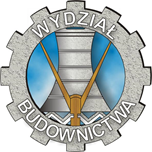 Wytyczne formatowania 
projektów inżynierskich
i rozpraw magisterskich 
na Wydziale Budownictwa
Politechniki ŚląskiejGliwice, październik 2016Pierwsza kartka pracywydruk jednostronnyto strona tytułowa samodzielnie drukowana
przez Studenta po zalogowaniu się naSpis treści1.	ROZDZIAŁ GŁÓWNY	41.1.	Podrozdział na drugim poziomie	41.1.1.	Podrozdział na trzecim poziomie	41.2.	Informacje wstępne	41.3.	Formatowanie tekstu	41.3.1.	Układ pracy dyplomowej	41.3.2.	Formatowanie tekstu	41.3.3.	Formatowanie tytułów rozdziałów i podrozdziałów	51.3.4.	Nagłówki i stopki	51.3.5.	Pierwsze strony rozdziałów głównych	51.3.6.	Numeracja stron	51.4.	Spis treści	62.	ROZDZIAŁ GŁÓWNY – KOLEJNY	82.1.	Grafika w tekście pracy	82.1.1.	Rysunki	82.1.2.	Fotografie	82.1.3.	Prawa autorskie do rysunków i zdjęć	92.2.	Tablice	92.3.	Wzory	93.	BIBLIOGRAFIA	123.1.	Informacje ogólne	123.1.1.	Podział bibliografii na grupy	123.1.2.	Styl cytowania w tekście	123.1.3.	Styl zestawienia pozycji bibligraficznych	133.2.	Publikacje	133.3.	Normy	143.4.	Materiały informacyjne	14ZAŁĄCZNIKIROZDZIAŁ GŁÓWNYPodrozdział na drugim poziomie Podrozdział na trzecim poziomie Informacje wstępneCały niniejszy szablon został przygotowany z wykorzystaniem definiowanych w programie Microsoft Word stylów formatowania tekstu. Zaleca się pisanie pracy dyplomowej w niniejszym szablonie (dokumencie Worda), dzięki czemu nie będzie konieczności ręcznego formatowania nagłówków, numeracji rozdziałów, akapitów testowych, podpisów pod rysunkami, opisów nad tablicami, itd., a także „ręcznego” tworzenia spisu treści. Celem niniejszego szablonu/wzorca jest ujednolicenie (standaryzacja) wyglądu wszystkich prac dyplomowych (projektów inżynierskich i rozpraw magisterskich) opracowywanych na Wydziale Budownictwa Politechniki Śląskiej. Opracowany standard wyglądu dyplomów obowiązuje wszystkich dyplomantów kończących studia pierwszego i drugiego stopnia. Dyplomy opracowane niezgodnie z niżej zamieszczonymi wytycznymi nie będą przyjmowane przez Dziekanat.Formatowanie tekstu Układ pracy dyplomowejDokument należy opracować w formacie A4 i wydrukować obustronnie. Obustronny druk wymusza konieczność odmiennego zdefiniowania układu strony parzystej i nieparzystej – głównie marginesów i nagłówków. Zaleca się aby pierwsza strona rozdziału głównego, spisu treści oraz bibliografii zaczynała się na stronie nieparzystej. W niniejszym dokumencie Worda odpowiednie ustawienia zostały już wprowadzone.Formatowanie tekstuTekst pracy powinien spełniać następujące wymagania:szerszy wewnętrzny margines strony – 3 cm, węższy zewnętrzny margines strony – 2 cm,czcionka podstawowa tekstu Times New Roman 12 pkt.,odstępy między wierszami – 1,2 (interlinia),wcięcie akapitowe tekstu – 1,2 cm,tekst pracy musi być wyjustowany (wyrównanie do obu krawędzi).na końcu wiersza nie należy zostawiać pojedynczych liter, cyfr i skrótów (z wyjątkiem tych pojawiających się na końcu zdania); w tym celu należy przenieść je do następnej linii przez zastosowanie tzw. twardej spacji (wciśnięcie kombinacji klawiszy [Crtl]+[Shift]+[Spacja] bezpośrednio między literą, cyfrą bądź skrótem a następnym wyrazem),między wartościami liczbowymi i jednostkami zazwyczaj występuje spacja; nie należy dopuszczać do rozdzielenia wartości i przypisanej jej jednostki, czyli wartość w jednym wierszu, a jednostka w kolejnym wierszu; najlepiej zastosować twardą spację np. 5 cm, 1000 m, 15 kN, 80 MPa, itd.; dotyczy to wszystkich jednostek oprócz % i  (stopni), które wstawiamy bezpośrednio po wartości, czyli bez spacji.Formatowanie tytułów rozdziałów i podrozdziałówCzcionką podstawową nagłówków rozdziałów jest Arial. Niżej podano sposób formatowania maksymalnie trzypoziomowego numerowania rozdziałów i podrozdziałów pracy:ROZDZIAŁ GŁÓWNY – wersalikami, zawsze od nowej strony – nieparzystej, Arial, bold, 17 pkt, odstępy przed 102 pkt, po 12 pkt., interlinia – pojedyncza, wysunięcie 0,7 cm, wcięcia 0 pkt.Podrozdział na drugim poziomie – Arial 14 pkt., bold, kursywa, odstępy przed 10 pkt., po 6 pkt., interlinia – pojedyncza, wysunięcie 1,2 cm, wcięcia 0 pkt. Podrozdział na trzecim poziomie – Arial 12 pkt., bold, odstępy przed 8 pkt., po 4 pkt, interlinia – pojedyncza, wysunięcie 1,2 cm, wcięcia 0 pkt.Nagłówki i stopkiNa każdej nieparzystej stronie, za wyjątkiem pierwszych stron rozdziałów głównych, spisu treści i bibliografii, powinien znajdować się nagłówek zawierający tytuł pracy (po lewej) oraz numer strony (po prawej). Na każdej stronie parzystej nagłówek powinien zawierać imię i nazwisko autora dyplomu (po prawej) oraz numer strony (po lewej). Ponadto należy wprowadzić stopkę zawierająca wyśrodkowany tytuł rozdziału głównego. Bezpośrednio pod nagłówkiem oraz nad stopką należy wprowadzić linię oddzielającą – ciągłą o grubości 0,75 pkt. Tekst w nagłówkach i stopkach napisać stylem Times New Roman 10 pkt, interlinia – pojedyncza. Pierwsze strony rozdziałów głównychKażdą pierwszą stronę rozdziału głównego należy sformatować bez nagłówka i bez stopki. Dzięki zastosowaniu odstępu 102 pkt. nad tytułem rozdziału powstaje czytelny wyróżnik początku omawiania nowego zagadnienia w pracy dyplomowej.Numeracja stronWszystkie strony są objęte numeracją, choć nie na wszystkich jest ona drukowana. Numeru strony nie podaje się na stronie tytułowej pracy, na wydanym przez Promotora temacie pracy oraz na pierwszej stronie spisu treści, pierwszych stronach rozdziałów głównych i bibliografii. Nadruk numeru strony po raz pierwszy pojawia się na drugiej i ewentualnie trzeciej stronie spisu treści. W nagłówku umieszczamy jedynie cyfry numeracji bez żadnych dodatkowych opisów.Spis treściSpis treści umieszczamy na trzeciej stronie opracowania, po stronie tytułowej i temacie wydanej pracy.Spis treści, podobnie jak tytuły rozdziałów głównych, należy zlokalizować około 4÷5 cm poniżej górnej krawędzi strony, zatytułować „Spis treści”. W przypadku korzystania
z niniejszego dokumentu Word spis treści po aktualizacji utworzy się w sposób automatyczny i będzie w pełni zgodny z niżej podanymi wytycznymi.Sposób formatowania opis rozdziałów głównych– Times New Roman 10 pkt., bold, odstępy przed 8 pkt., po 0 pkt., interlinia – pojedyncza, wysunięcie 0,4 cm, wcięcia 0 pkt.; numeracja (1.),opis podrozdziałów na drugim poziomie– Times New Roman 10 pkt., odstępy przed 3 pkt., po 1 pkt., interlinia – pojedyncza, wysunięcie 0,9 cm, wcięcia z lewej 0,4 cm,
z prawej 0 pkt.; numeracja (1.1.),opis podrozdziałów na trzecim poziomie  – Times New Roman 9 pkt., odstępy przed 0 pkt., po 0 pkt., interlinia – pojedyncza, wysunięcie 0,9 cm, wcięcia z lewej 1,3 pkt.,
z prawej 0 pkt.; numeracja (1.1.1.).ROZDZIAŁ GŁÓWNY – KOLEJNYGrafika w tekście pracyRysunkiRysunki w pracy dyplomowej powinny być starannie opracowane, najlepiej jako rysunki wektorowe w programach np. AutoCAD lub Corel Draw. Nie jest dopuszczalne wprowadzanie do tekstu rysunków zeskanowanych o słabej jakości. Wielkość opisów na wszystkich rysunkach w pracy musi być ujednolicona i nie może być mniejsza niż wielkość czcionki w podpisie pod rysunkiem. Zaleca się zastosowanie tego samego kroju pisma (Times New Roman 10 pkt.) co w podpisach. Każdy rysunek w tekście pracy powinien być podpisany na dole. Podpis pod rysunkiem powinien zawierać skrót „Rys.”, a po nim numer rozdziału głównego (tutaj „2”) oraz po kresce kolejny numer rysunku w tym rozdziale (tutaj „1”). Sformatowanie podpisu pod rysunkiem powinno być odmienne, niż format tekstu zasadniczego pracy (patrz poniżej). Należy przyjąć krój pisma Times New Roman 10, interlinię pojedynczą i odstępy przed 4 pkt, po 12 pkt. Rysunek i jego opis trzeba wyrównać do środka. Opis rysunku pozostawiamy bez kropki na końcu. Między rysunkiem a tekstem powinien pozostać 1 wiersz wolny.(1 wolny wiersz, Times 12 pkt., interlinia pojedyncza)Rys. 2-1. Opis rysunkuW tekście muszą znaleźć się odwołania do każdego rysunku znajdującego się w pracy, np. (rys. 1-1) lub „Na rys. 1-1…”FotografieW pracy dyplomowej należy zamieszczać jedynie dobrej jakości fotografie. Zalecana rozdzielczość zdjęć to 150÷300 dpi. Zbyt dużej rozozdzielczości fotografie mogą generować powstawanie zbyt dużych plików formatu *.doc lub *.docx. Dlatego też zaleca się automatyczną redukcję wielkości wszystkich zdjęć i rysunków wprowadzonych do Worda z poziomu programu. Podpisy wprowadzane pod fotografiami mają identyczne oznaczenie jak podpisy pod rysunkami. Nie wprowadzamy w tekście pracy rozróżnienia na rysunki i fotografie. Opis fotografii, podobnie jak rysunku, pozostawimy bez kropki na końcu.(1 wolny wiersz, Times 12 pkt., interlinia pojedyncza)Rys. 2-2. Opis fotografiiW tekście muszą znaleźć się odwołania do każdej fotografii zamieszczonej w pracy, np. (rys. 1-1) lub „Fotografia zamieszczona na rys. 1-1…”Prawa autorskie do rysunków i zdjęćWszystkie rysunki i fotografie wprowadzane do tekstu pracy dyplomowej, poza autorskimi dyplomanta, muszą mieć jednoznacznie wskazane źródło cytowania. Podpis pod rysunkiem/fotografią bez podanego źródła wskzuje jednoznacznie na pomysł i wykonanie dyplomanta. Jeżeli rysunek został przerysowany lub nieznacznie zmodyfikowany przez dyplomanta, to konieczne jest w podpisie umieszczenie informacji „wg” (czyli według) i tu należy wskazać źródło pochodzenia.Tablice Każda tablica w tekście pracy powinna być opisana na górze. Opis tablicy powinien zawierać wyraz „Tablica”, a po nim numer rozdziału głównego (tutaj „2”) oraz po kresce kolejny numer tablicy w tym rozdziale (tutaj „1”). Opis nad tablicą należy wyrównać do jej lewej krawędzi. Sformatowanie podpisu nad tablicą powinno być odmienne, niż format tekstu zasadniczego pracy: interlinia pojedyncza, Times New Roman 10 pkt., odstęp przed 12 pkt, po 3 pkt. Styl tekstu w tablicy należy przyjąć jako Times New Roman 12 pkt., interlinia pojedyncza, odstęp przed 0 pkt, po 0 pkt. Opis tablicy pozostawiamy bez kropki. Między tablicą a tekstem pod tablicą należy pozostawić 1 wiersz wolny. Właściwe światło między tekstem nad tablicą a opisem tablicy zapewnia zdefiniowany odstęp przed – 12 pkt. Tablica 2-1. Opis tablicy(1 wolny wiersz, Times 12 pkt., interlinia pojedyncza)W tekście muszą się znaleźć odwołania do tablic: np. (tabl. 2-1), lub: W „tablicy 2-1 ...”.WzoryWzory należy wyrównywać do środka strony. Każdy wzór powinien posiadać numer. Sposób numeracji należy przyjąć analogiczny jak w przypadku rysunków i tablic. Numerację należy wyrównać do prawej strony. W tym celu najlepiej stworzyć w Wordzie tablicę o dwóch niewidocznych kolumnach i trzech niewidocznych wierszach. W lewej kolumnie umieścić wzór, a w prawej podać numerację w nawiasach zwykłych.Poniżej przedstawiono przykład wstawionego wzoru.We wzorach należy różnicować parametry poprzez kursywę lub pogrubienie. Zmienne należy oznaczać literami pisanymi kursywą, wektory literami pogrubionymi (bold) i bez kursywy. Liczby do wzorów wprowadzamy bez pogrubienia i bez kursywy. Każdy parametr wzoru musi być objaśniony w tekście. W tekście muszą się znaleźć odwołania do wzorów: np. „ (2-1)” lub „we wzorze (2-1) …”.BIBLIOGRAFIAInformacje ogólneOstatnim, końcowym rozdziałem pracy powinna być BIBLIOGRAFIA. Po bibliografii opcjonalnie może wystąpić jeszcze jeden główny punkt – ZAŁĄCZNIKI, ale już bez numeru rozdziału. Podział bibliografii na grupyPod pojęciem BIBLIOGRAFIA należy rozumieć publikacje, jak również normy
i materiały informacyjne. Każda z wymienionych pozycji powinna stanowić podrozdział drugiego poziomu w ramach rozdziału głównego BIBLIOGRAFIA. Pod pozycją „Publikacje” należy zamieszczać książki, podręczniki, skrypty, artykuły i referaty. W pozycji „Normy” powinno się podawać wszystkie cytowane w pracy normy, wytyczne i instrukcje. Pod hasłem „Materiały informacyjne” można zamieszczać linki do stron internetowych lub karty techniczne produktów omawianych w dyplomie. Pozycje w bibliografii powinny być ułożone alfabetycznie w ramach wymienionych trzech grup. Styl cytowania w tekścieJako styl cytowania należy zastosować konwencję „(autor/autorzy – rok publikacji)”. Aby zautomatyzować proces cytowania pozycji literaturowych w pracy zaleca się skorzystanie z pomocniczych aplikacji, np. darmowego Mendeley. Powołania w tekście pracy dyplomowej na pozycje znajdujące się w bibliografii realizuje się poprzez wstawienie przypisu w nawiasach zwykłych w postaci nazwiska autora
i roku publikacji, np. (Flis 1996). W przypadku dwóch współautorów publikacji podaje się oba nazwiska rozdzielone spójnikiem „i” lub „and”, w zależności od języka publikacji, np. (Andrade and Alonso 1996). Jeżeli natomiast jest więcej niż dwóch współautorów publikacji, to należy podać jedynie nazwisko pierwszego autora oraz określenie „et al.” lub „i in.”, np. (Feliu et al. 1998), (Hsieh et al. 1996). W przypadku cytowania książek, np. (Yeomans 2004), zasada jest podobna, aczkolwiek opis bibliograficzny będzie lekko skrócony zmieniony – por. punkt 3.2.Cytując w tekście pracy normy należy operować jedynie numerem wraz z rokiem wydania umieszczonym po dwukropku, np. (PN-EN 1990:2004), (PN-EN 1991-1-4:2008), (PN-EN 1992-1-1:2008). Między numerem, dwukropiem i rokiem nie ma spacji.Cytownie materiałow informacyjnych, np. (Hilti 2015), (Weber 2016) powinno zawierać nazwę firmy lub nazwisko autora oraz rok publikacji. Są to zazwyczaj pozycje powiązane lub zamieszczone na stronach internetowych, dlatego też adres danej strony powinien znajdować się w zestawieniu materiałow informacyjnych.Styl zestawienia pozycji bibligraficznychSposób zestawienia pozycji BIBLIOGRAFII w ramach wymienionych trzech grup powinien być zgodny z niżej zdefiniowanym stylem cytowania. Opis bibliograficzny artykułu powinien zaczynac się od nazwiska i inicjału imienia pierwszego autora (z kropką). Po przecinku podaje się nazwisko i inicjały ewentualnych kolejnych autorów. Następnie w nawiasie zwykłym rok publikacji zakończony bez spacji dwukropiem. Dalej zamieszcza się tytuł artykułu zakończony przecinkiem i po nim tytuł czasopisma napisany kursywą. Po przecinku podaję się numer rocznika poprzedzając go skrotem „Vol.”, a po koejnym przecinku numer czasopisma poprzedzony skrótem „No.” lub „Nr” w przypadku poslkiej publikacji. Po ostatnim przecinku wprowadzamy skrót „p.” lub „s.” i po nim podajemy zakres stron w czasopismie np. „108–112”. Na końcu opisu bibliograficznego nie umieszczamy kropki.Opis bibliograficzny książki jest bardzo zbliżony do opisu artykułu. W tym przypadku tytuł książki należy zapisać kursywą, a po tytule neleży podać wydawcę.Opis bibliograficzny normy sprowadza się do podania jej numeru zakończonego bez spacji dwukropiem i ponownie bez spacji umieszcza się rok wydania z kropką na końcu. Następnie należy podać tytuł normy napisany kursywą, a po przecinku nazwę wydawcy.Opis bibliograficzny materiału informacyjnego powinien rozpoczynac się od podania nazwy firmy lub nazwiska autora z inicjałem imienia. Po kropce podaje się tytuł materiału napisany kursywą, a po przecinku adres strony internetowej. Na końcu w nawiasach zwykłych należy podac rok publikacji tego materiału.Przykładowe opisy bibliograficzne zamieszczono w punktach 3.2, 3.3 i 3.4 nieniejszych wytycznych.Formatując zestwienie pozycji bibliografii należy do definicji „akapitu” w Wordzie wprowadzić „przesunięcie” 0,63 cm, co daje efekt cofnięcia drugiego i kolejnych wierszy danej pozycji bibliograficznej. Pozycje bibliografii należy ułożyć alfabetycznie względem nazwiska pierwszego autora lub nazwy firmy w przypadku materiałów informacyjnych.PublikacjeAndrade C., Cruz A. (1996): Corrosion Rate Monitoring in the Laboratory and on-Site, Construction and Building Materials, Vol. 10, No. 5, p. 315–328Feliu V., Gonzalez J.A., Andrade C., Feliu S. (1998): Equivalent Circuit for Modelling the Steel-Concrete Interface: I. Experimental Evidence and Theoretical Predictions. Corrosion Science, Vol. 40, No. 6, p. 975–993Flis J. (1996): Ocena szybkości korozji stalowego zbrojenia metodą elektrochemiczną, Ochrona przed Korozją, nr 8, s. 201–205Hsieh G., Ford S.J., Mason T.O., Pederson L.R. (1996): Experimental Limitations in Impedance Spectroscopy: Part I - Simulation of Reference Electrode Artifacts in Three-Point Measurements, Solid State Ionics, Vol. 91, No. 3-4, p. 191–201 Yeomans S.R. (2004): Galvanized Steel Reinforcement in Concrete, ElsevierNormyPN-EN 1990:2004. Eurokod. Podstawy projektowania konstrukcji, PKNPN-EN 1991-1-4:2008. Eurokod 1. Oddziaływania na konstrukcje. Część 1-4: Oddziaływa-nia ogólne. Oddziaływania wiatru, PKNPN-EN 1992-1-1:2008. Eurokod 2. Projektowanie konstrukcji z betonu. Część 1-1: Reguły ogólne i reguły dla budynków, PKNMateriały informacyjneHilti. Systemy zakotwień – materiały informacyjne, https://www.hilti.pl/  (2015)Weber. Izolacje bitumiczne – materiały informacyjne, http://www.netweber.pl/weber-technologia-deitermann/produkty/izolacje-bitumiczne.html  (2016)RYSUNEKFOTOGRAFIA(1 wolny wiersz, Times 12 pkt., interlinia pojedyncza)(2-1)(1 wolny wiersz, Times 12 pkt., interlinia pojedyncza)